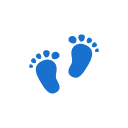 Digital footprint (one’s digital identity and reputation)ENGAGE: Google yourself. What did you find? Are you happy with the results?EXPLORE: Digital Footprint Suggested Resources 📖 = text | 🎧 = podcast | 🎞️ = video | 📊 = graphicEXPLORE: Digital Footprint Suggested Resources 📖 = text | 🎧 = podcast | 🎞️ = video | 📊 = graphic7 Ways to Manage Your Digital Footprint  📊 Things we can all do to improve our footprint

8 Tips to Effectively Manage Your Digital Footprint  📖Tips from a “Branding expert”
Spring Clean Your Digital Footprint 📖 🎞️
Lots of tips on finding what’s been posted about you and how to address any problems
Take Charge of Your Online Reputation  📖This advice for students entering the job market is equally applicable to those in other career stages looking to successfully manage their online reputations

7 Ways to Manage Your Digital Footprint  📊 Things we can all do to improve our footprint

8 Tips to Effectively Manage Your Digital Footprint  📖Tips from a “Branding expert”
Spring Clean Your Digital Footprint 📖 🎞️
Lots of tips on finding what’s been posted about you and how to address any problems
Take Charge of Your Online Reputation  📖This advice for students entering the job market is equally applicable to those in other career stages looking to successfully manage their online reputations

APPLY:How is digital footprint a digital citizenship issue? 